администрация  ПОСТАНОВЛЯЕТ:1. Внести изменения в постановление администрации муниципального района «Печора» от 20.06.2014 г. № 919 «О комиссии по подведению итогов работы руководителей муниципальных унитарных предприятий и муниципальных учреждений, в отношении которых администрация муниципального района «Печора» осуществляет функции и полномочия учредителя».1.1. Приложение 1 к постановлению изложить в редакции согласно приложению к настоящему постановлению.2. Настоящее постановление вступает в силу со дня принятия и подлежит размещению на официальном сайте администрации муниципального района «Печора».Составкомиссии по подведению итогов работы руководителей муниципальных унитарных предприятий и муниципальных учреждений, в отношении которых администрация муниципального района «Печора» осуществляет функции и полномочия учредителя___________________________________________»попопопоАДМИНИСТРАЦИЯМУНИЦИПАЛЬНОГО РАЙОНА« ПЕЧОРА »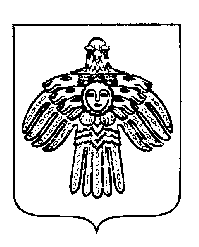 «ПЕЧОРА »  МУНИЦИПАЛЬНÖЙ  РАЙОНСААДМИНИСТРАЦИЯ «ПЕЧОРА »  МУНИЦИПАЛЬНÖЙ  РАЙОНСААДМИНИСТРАЦИЯ ПОСТАНОВЛЕНИЕ ШУÖМПОСТАНОВЛЕНИЕ ШУÖМПОСТАНОВЛЕНИЕ ШУÖМПОСТАНОВЛЕНИЕ ШУÖМ« 15 »     февраля     2016 г.г. Печора,  Республика Коми	                              №  100	                              №  100О внесении изменений в постановление администрации МР «Печора» от 20.06.2014 г. № 919 О внесении изменений в постановление администрации МР «Печора» от 20.06.2014 г. № 919 О внесении изменений в постановление администрации МР «Печора» от 20.06.2014 г. № 919 Глава администрации
А.М. СоснораПриложение к постановлениюадминистрации МР «Печора»от  « 15 » февраля 2016 г. № 100«Приложение 1 к постановлениюадминистрации МР «Печора»        от 20.06. 2014 г. № 919Соснора А.М. - глава администрации муниципального района «Печора», председатель комиссии;Фукалов С. В.- заместитель главы администрации муниципального района «Печора», заместитель председателя комиссии;Лозовская И.В.- ведущий экономист отдела экономики и  инвестиций администрации муниципального района «Печора», секретарь комиссии.Члены комиссии:Михалева О.Г.- заведующий отделом экономики и инвестиций администрации муниципального района «Печора»;Гамлий О. С.- заведующий отделом правовой работы администрации муниципального района «Печора»;Радькова Т.А.- заведующий сектором по кадрам и муниципальной службе администрации муниципального района «Печора»;Рочева А. А.- заведующий бюджетно-финансовым отделом администрации муниципального района «Печора»;